Anmeldung Samichlausritt 2022Anzahl Teilnehmende: davon reitende Personen: Vor- und Nachnamen aller Teilnehmenden + Grösse und Gewicht aller reitenden Teilnehmenden:Handynummer (muss während des Ritts erreichbar sein): E-Mail Adresse:Anzahl Personen Mittagessen: davon Vegetarier: Beitrag zum Kuchenbuffet (freiwillig): Die Anmeldung ist nur mit gleichzeitiger Einzahlung des entsprechenden Betrags gültig!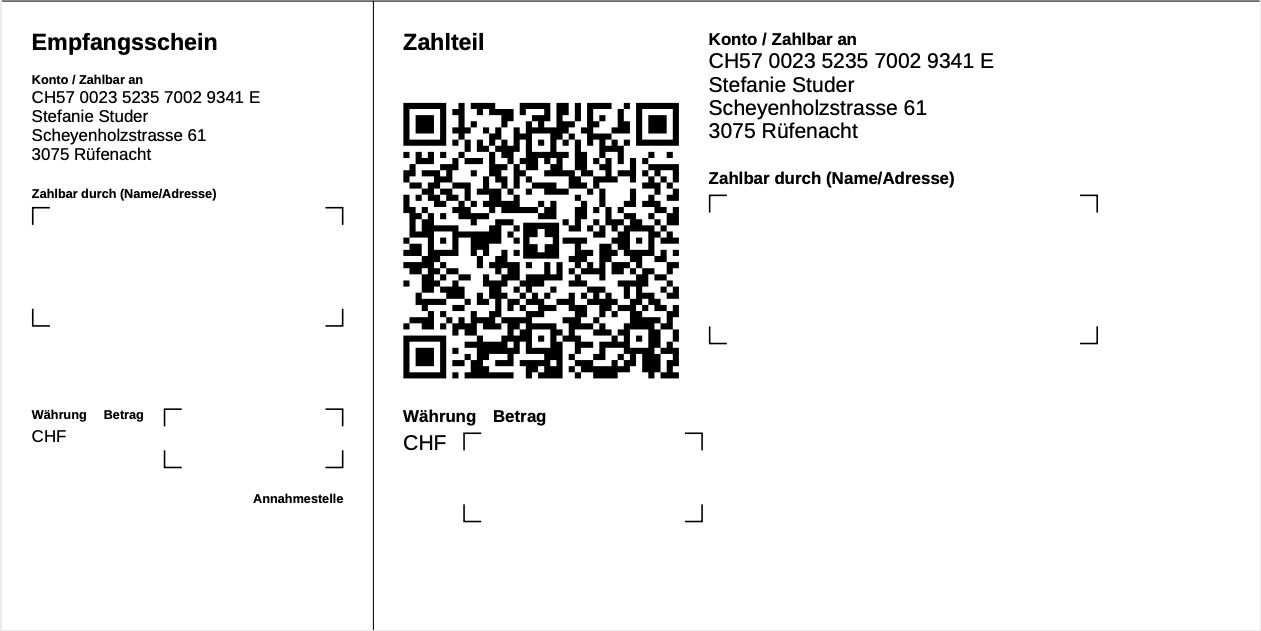 